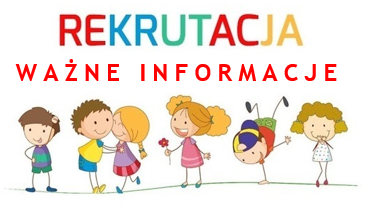 ZASADY REKRUTACJI DO SZKÓŁ PODSTAWOWYCH PROWADZONYCH PRZEZ GMINĘ NADARZYN NA ROK SZKOLNY 2024/2025Podstawa prawna:ustawa z dnia 14 grudnia 2016 r. Prawo oświatowe (t.j. Dz. U. z 2023 r. poz. 900, Dz.U. z 2023 r. poz. 1718, 1672, 2005);rozporządzenie Ministra Edukacji i Nauki z dnia 18 listopada 2022 r. w sprawie przeprowadzania postępowania rekrutacyjnego oraz postępowania uzupełniającego do publicznych przedszkoli, szkół, placówek i centrów (Dz. U. z 2022 r. poz. 2431);Zarządzenie Nr 2/2024 Wójta Gminy Nadarzyn z dnia 09 stycznia 2024 r. w sprawie ustalenia harmonogramu czynności w postępowaniu rekrutacyjnym i postępowaniu uzupełniającym w roku szkolnym 2024/2025 do klas I - szych publicznych szkół podstawowych oraz do publicznych przedszkoli/innych form wychowania przedszkolnego, dla których Gmina Nadarzyn jest organem prowadzącym.Ilekroć jest mowa o:rodzicach – należy przez to rozumieć także opiekunów prawnych dziecka oraz osoby (podmioty) sprawujące pieczę zastępczą nad dzieckiem,szkole – należy przez to rozumieć szkołę podstawową.Do klas pierwszych przyjmowane są:dzieci 7 – letnie (urodzone w roku 2017) – objęte obowiązkiem szkolnym,dzieci 6 – letnie (urodzone w roku 2018) – zgodnie z wolą rodziców, jeżeli dziecko korzystało z wychowania przedszkolnego w roku szkolnym poprzedzającym rok, 
w którym ma rozpocząć naukę w szkole albo posiada opinię poradni psychologiczno-pedagogicznej o możliwości rozpoczęcia nauki w szkole podstawowej.Rekrutacja do klas I szkół podstawowych zostanie przeprowadzona z wykorzystaniem systemu informatycznego: https://rekrutacje-nadarzyn.pzo.edu.pl/  od dnia 1 marca 2024 r., w terminach określonych w Zarządzeniu Nr 2/2024 Wójta Gminy Nadarzyn z dnia 09 stycznia 2024 r. 
w sprawie ustalenia harmonogramu czynności w postępowaniu rekrutacyjnym i postępowaniu uzupełniającym w roku szkolnym 2024/2025 do klas I - szych publicznych szkół podstawowych oraz do publicznych przedszkoli/innych form wychowania przedszkolnego, 
dla których Gmina Nadarzyn jest organem prowadzącym.Dzieci - uchodźcy z Ukrainy zamieszkałe w Gminie Nadarzyn biorą udział w rekrutacji na zasadach ogólnych.Zasady przyjęć kandydatów zamieszkałych w obwodzie szkoły:Do klasy pierwszej szkoły podstawowej przyjmowane są dzieci zamieszkałe w obwodzie danej szkoły. Kandydatów przyjmuje się na podstawie zgłoszenia dokonanego przez rodziców, które wypełnia się na dwa sposoby:w systemie elektronicznym  - poprzez potwierdzenie wniosku w systemie profilem zaufanym bez potrzeby składania go w formie papierowej w terminie do 28 marca 2024 r. do godz. 16.00,lubwypełniony wniosek w systemie elektronicznym należy wydrukować, podpisać 
i złożyć go w formie papierowej wyłącznie w placówce obwodowej w godzinach pracy sekretariatu, nie później niż w terminie do 28 marca 2024 r . do godz. 15.00.Do zgłoszenia dołącza się oświadczenie o miejscu zamieszkania kandydata 
i rodziców kandydata, które składa się pod rygorem odpowiedzialności karnej za składanie fałszywych oświadczeń. Wzory oświadczeń będą dostępne do pobrania na stronie: 
https://rekrutacje-nadarzyn.pzo.edu.pl/.O przyjęciu kandydatów nie decyduje kolejność zgłoszeń.Do wniosku dołączyć należy także stosowne oświadczenia, potwierdzające spełnianie przez kandydata wskazanych kryteriów. Oświadczenia składa się pod rygorem odpowiedzialności karnej za składanie fałszywych oświadczeń.Za sprawdzenie i potwierdzenie zgodności informacji zawartych we wniosku z informacjami w systemie informatycznym odpowiedzialny jest dyrektor szkoły.Postępowanie rekrutacyjne prowadzi komisja rekrutacyjna powołana przez dyrektora szkoły.Przewodniczący komisji rekrutacyjnej może:żądać od rodziców przedstawienia dokumentów potwierdzających okoliczności zawarte w oświadczeniach w wyznaczonym terminie,zwrócić się do Wójta Gminy Nadarzyn o potwierdzenie okoliczności zawartych 
w oświadczeniach.W przypadku nieprzedłożenia dokumentów potwierdzających okoliczności zawartych 
w oświadczeniach, komisja rekrutacyjna, rozpatrując wniosek, nie uwzględnia danego kryterium.Wyniki postępowania rekrutacyjnego podaje się do publicznej wiadomości w formie listy kandydatów zakwalifikowanych i niezakwalifikowanych, zawierającej imiona i nazwiska kandydatów oraz informację o zakwalifikowaniu albo niezakwalifikowaniu kandydata do szkoły dnia 22 kwietnia 2024 r. o godz. 9.00.Wyniki rekrutacji można sprawdzić także w sposób:jeśli wniosek został wypełniony elektronicznie bez konieczności składania wersji papierowej w placówce – poprzez zalogowanie do systemu,jeśli we wniosku został wpisany adres e-mail – wysłane zostanie powiadomienie na ten adres,na tablicy ogłoszeń w siedzibie danej szkoły.W przypadku rezygnacji z uczęszczania do danej placówki rodzice/opiekunowie prawni kandydata zakwalifikowanego składają oświadczenie o rezygnacji z przyjęcia dziecka do szkoły w terminie od 22  do 26 kwietnia 2024 r. poprzez:system elektroniczny lub wypełniony wniosek w systemie elektronicznym należy wydrukować, podpisać i złożyć go w formie papierowej wyłącznie w placówce obwodowej w godzinach pracy sekretariatu, nie później niż w terminie do 26 kwietnia 2024 r. do godz. 15.00.Komisja rekrutacyjna poda do publicznej wiadomości listę kandydatów przyjętych 
i nieprzyjętych dnia 13 maja  2024 r. o godz. 9.00.Rodzice kandydatów, którzy nie zostali przyjęci mogą:w terminie 3 dni od dnia podania do publicznej wiadomości listy dzieci przyjętych 
i nieprzyjętych wnioskować do komisji rekrutacyjnej o sporządzenie uzasadnienia odmowy przyjęcia dziecka. Uzasadnienie sporządza się w terminie 3 dni od dnia wystąpienia przez rodzica z wnioskiem;w terminie 3 dni od dnia otrzymania uzasadnienia wnieść do dyrektora szkoły odwołanie od rozstrzygnięcia komisji rekrutacyjnej. Dyrektor rozpatruje odwołanie 
w terminie 3 dni od jego otrzymania.Rekrutacja uzupełniająca do klas I szkół podstawowych (na wolne miejsca) zostanie przeprowadzona w dniach od 19 do 21 sierpnia 2024 r. Postępowanie uzupełniające prowadzone będzie z wykorzystaniem systemu informatycznego, w terminach określonych 
w Zarządzeniu Nr 2/2024 Wójta Gminy Nadarzyn z dnia 09 stycznia 2024 r. w sprawie ustalenia harmonogramu czynności w postępowaniu rekrutacyjnym i postępowaniu uzupełniającym w roku szkolnym 2024/2025 do klas I - szych publicznych szkół podstawowych oraz do publicznych przedszkoli/innych form wychowania przedszkolnego, dla których Gmina Nadarzyn jest organem prowadzącym.Harmonogram czynnościw postępowaniu rekrutacyjnym oraz postępowaniu uzupełniającymdo klas I – szych publicznych szkół podstawowych 
prowadzonych przez Gminę Nadarzyn*Harmonogram czynnościw postępowaniu rekrutacyjnym oraz postępowaniu uzupełniającymdo klas I – szych publicznych szkół podstawowych 
prowadzonych przez Gminę Nadarzyn*Harmonogram czynnościw postępowaniu rekrutacyjnym oraz postępowaniu uzupełniającymdo klas I – szych publicznych szkół podstawowych 
prowadzonych przez Gminę Nadarzyn*Harmonogram czynnościw postępowaniu rekrutacyjnym oraz postępowaniu uzupełniającymdo klas I – szych publicznych szkół podstawowych 
prowadzonych przez Gminę Nadarzyn*Lp.CzynnośćPostępowanie rekrutacyjnePostępowanieuzupełniająceZłożenie wniosku o przyjęcie do klasy I-szej szkoły podstawowej wraz z dokumentami potwierdzającymi spełnianie przez kandydata warunków lub kryteriów branych pod uwagę w postępowaniu rekrutacyjnym01 – 28 marca 2024 r.19 – 21 sierpnia 2024 r.Weryfikacja przez komisję rekrutacyjną wniosków o przyjęcie do klasy I - szej szkoły podstawowej i dokumentów potwierdzających spełnianie przez kandydata warunków lub kryteriów branych pod uwagę w postępowaniu rekrutacyjnymdo 15 kwietnia 2024 r.do 26 sierpnia 2024 r.Podanie do publicznej wiadomości przez komisję rekrutacyjną listy kandydatów zakwalifikowanych i kandydatów niezakwalifikowanych22 kwietnia 2024 r.27 sierpnia 2024 r.Złożenie oświadczania przez rodzica o rezygnacji przyjęcia dziecka do szkołydo 26 kwietnia 2024 r27 – 29 sierpnia 2024 r.Podanie do publicznej wiadomości przez komisję rekrutacyjną listy kandydatów przyjętych i kandydatów nieprzyjętych13 maja 2024 r.30 sierpnia 2024 r.